ПОСТАНОВЛЕНИЕ	24.12.2018 г.	№ 19Об определении мест и способов сжигания мусора, травы, листвы и иных отходов, материалов или изделийРуководствуясь требованиями ст. 14 Федерального закона от 06.10.2003 г. № 131-ФЗ «Об общих принципах организации местного самоуправления в Российской Федерации», ст. 19 Федерального закона от 21.12.1994 г. № 69-ФЗ «О пожарной безопасности», Постановления Правительства РФ от 25.04.2012 г. № 390 «О противопожарном режиме», п.п. 72(1), 72(2), 218 Правил  противопожарного режима в Российской Федерации, утвержденных Постановлением Правительства РФ от 25.04.2012 г. № 390, Устава Малолызинского сельского поселения, в целях предупреждения угрозы возникновения пожаров на территории  Малолызинского сельского поселения, Исполнительный комитет Малолызинского сельского поселения постановляет:1.​ На территории Малолызинского сельского поселения, за исключением специально отведенного места, запрещается разводить костры, сжигать мусор, траву, листву и иные отходы, материалы или изделия (далее – сжигание отходов).2.​ Определить местом для сжигания отходов территорию неиспользуемого карьера, расположенного на территории  Малолызинского сельского поселения (восточнее п.Средняя Ушма), площадью 1000 кв.м.3.​ Установить способ сжигания отходов – открытый костер.Сжигание отходов должно осуществляться в безветренную погоду при соблюдении следующих условий:- участок для выжигания сухой травянистой растительности располагается на расстоянии не ближе 50 метров от ближайшего объекта защиты;- территория вокруг участка для выжигания сухой травянистой растительности очищена в радиусе 25-30 метров от сухостойных деревьев, валежника, порубочных остатков, других горючих материалов и отделена противопожарной минерализованной полосой шириной не менее 1,4 метра;- лица, участвующие в выжигании сухой травянистой растительности, обеспечены первичными средствами пожаротушения.4. Настоящее постановление не распространяет свое действие в период введения особого противопожарного режима на территории Малолызинского сельского поселения.5. Контроль за выполнением данного постановления оставляю за собой.6. Настоящее постановление вступает в силу со дня официального опубликования.Глава Малолызинского сельского поселения:                                      С.А.МухинИСПОЛНИТЕЛЬНЫЙ КОМИТЕТМАЛОЛЫЗИНСКОГО СЕЛЬСКОГОПОСЕЛЕНИЯ БАЛТАСИНСКИЙ МУНИЦИПАЛЬНЫЙ РАЙОН РЕСПУБЛИКА ТАТАРСТАН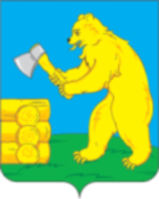 ТАТАРСТАН  РЕСПУБЛИКАСЫБАЛТАЧ МУНИЦИПАЛЬ РАЙОНЫКЕЧЕ ЛЫЗИ АВЫЛҖИРЛЕГЕ БАШКАРМА КОМИТЕТЫул. Центральная, д. 2, с. Малые Лызи, 422259   Центральная ур., 2 нчы йорт, Кече Лызи авылы., 422259Тел.: (84368) 2-71-59, факс: (84368) 2-71-59. E-mail: Mlz.Blt@tatar.ru, www.baltasi.tatarstan.ruТел.: (84368) 2-71-59, факс: (84368) 2-71-59. E-mail: Mlz.Blt@tatar.ru, www.baltasi.tatarstan.ruТел.: (84368) 2-71-59, факс: (84368) 2-71-59. E-mail: Mlz.Blt@tatar.ru, www.baltasi.tatarstan.ru